ПОСТАНОВЛЕНИЕСовета ОМОР «Российский Союз строителей»9 декабря 2021 года 							                   г. МоскваЗаслушав и обсудив доклад Президента Российского Союза строителей (РСС) Яковлева В.А. «О деятельности Российского Союза строителей в 2021 году и приоритетных задачах на 2022 год», содоклады члена Правления РСС Басина Е.В., члена Совета РСС Бетина О.И., вице-президента РСС Шамузафарова А.Ш., информацию первого вице-президента РСС Дедюхина В.А., и выступления участников заседания, Совет ОМОР «Российский Союз строителей» отмечает:В 2021 году строительная отрасль и экономика России в целом продолжали испытывать негативное влияние пандемии COVID-19 и санкций со стороны США и Евросоюза. Тем не менее восстановительный рост российской экономики продолжился. Объем ВВП за 10 мес. 2021 г. составил 71,392 трлн рублей, что на 4,3% больше, чем в том же периоде 2020 г. Доля строительного сектора в ВВП также растет и составляет более 4 %, что превышает показатели предыдущих лет.Строительная отрасль сегодня находится на подъеме. Объемы выполненных работ по виду деятельности «Строительство» за 10 месяцев 2021 года составил 8205,2 трлн руб., что превышает показатель прошлого года на 5,3%. Предварительная оценка ВВП за III квартал 2021 года выявила рост производства в строительной отрасли на 5%. Растет загрузка производственных мощностей, а также рост производства строительных материалов.Объемы ввода жилья увеличиваются опережающими темпами. За 10 месяцев 2021 ввод жилья на 30,3% превысил показатели прошлого года и составил 72,7 млн кв. м. При этом доля ИЖС составила 56%. Ввод МКД увеличился на 22,6%, было введено почти на 6 млн кв.м. больше по сравнению с прошлым годом. С учетом того, что традиционно в декабре вводятся самые большие объемы жилья, то к концу года могут быть достигнуты рекордные показатели. Объемы ввода жилья во всех федеральных округах превысили показатели 2021 года. Отрасль строительных материалов также показывает устойчивый рост. Показатели прошлого года в различной степени превышены по 18 позициям. Производство цемента составило 51,4 млн тонн (105,2% от уровня прошлого года). Показатели по выпуску домов деревянных заводского изготовления превышены на 42,5%. Выполняя свои уставные задачи и решения Х Съезда по поддержке развития строительной отрасли, сохранению трудовых коллективов предприятий, внедрению новых, эффективных технологических решений в производственные процессы, в 2021 году Российский Союз строителей сосредоточил свои усилия на:- развитии отношений с Министерством строительства и ЖКХ Российской Федерации (24 декабря 2020 года подписано Соглашение о взаимодействии в области развития строительной отрасли) и Общественным Советом при Минстрое России (5 февраля 2021 года подписано Соглашение о взаимодействии);- укреплении взаимодействия с НОСТРОЙ, НОПРИЗ и ТПП РФ (Соглашение о взаимодействии подписано 21 декабря 2020 года);- поддержке отраслевой науки (Соглашение с Национальным исследовательским центром «Строительство» подписано 16 декабря 2020 года), 28 мая 2021 года РСС присоединился к Отраслевому консорциуму «Строительство и архитектура», 2 июня в Попечительский Совет Национального исследовательского университета МГСУ вошли Президент РСС В.А.Яковлев и вице-президент РСС А.Ш.Шамузафаров);- установлении отношений с зарубежными Союзами строителей (23 ноября 2021 года в г.Будапеште подписано Соглашение о сотрудничестве с Союзом венгерских строительных предпринимателей);- систематической работе с региональными Союзами и Представительствами (ежеквартально проводились совещания в режиме ВКС, встречи сотрудников Дирекции с руководством и членами региональных Союзов на местах);- выработке рекомендаций по укреплению позиций Союзов и представительств в регионах с учётом опыта Союза строительных объединений и организаций (г.Санкт-Петербург), Союза строителей Владимирской области, Союза строителей Новосибирской области, Союза строителей Тюменской области, Представительств РСС в Архангельской, Мурманской, Тамбовской и Орловской областях;-организации взаимодействия между Комитетами РСС, региональными Союзами строителей и Представительствами РСС (ежеквартально проводились совещания в режиме ВКС, проводились расширенные он-лайн заседания Комитетов РСС по электромонтажным работам, ценообразованию и сметному нормированию, по улучшению инвестиционного климата и комплексному развитию территорий);          -  участии руководителей РСС, вице-президентов РСС, председателей Комитетов РСС в деятельности рабочих групп федеральных органов власти, администраций регионов, муниципальных образований (Коллегии Минстроя России, Общественного Совета при Минстрое России, Российской трехсторонней комиссии по социально-трудовым отношениям, Экспертного совета по строительству, промышленности строительных материалов и проблемам долевого строительства при Комитете Государственной Думыпо строительству и ЖКХ), общественных организаций (Национального объединения строителей, Национального объединения проектировщиков и изыскателей, Российского союза промышленников и предпринимателей, Торгово-промышленной палаты РФ, Национального объединения производителей строительных материалов, изделий и конструкций, Национального объединения организаций в сфере технологий информационного моделирования);- участии в разработке новых нормативных правовых актов в области строительства;- продвижении методов эффективного управления и новых технологий в строительстве, реконструкции, капитальном ремонте, реновации жилищного фонда, производстве строительных материалов и оборудования, отвечающих современным требованиям; - укреплении организационных структур региональных Союзов строителей и Представительств РСС, повышении их авторитета в строительном сообществе, органах региональной и муниципальной власти;- расширении орбиты влияния РСС путём закрепления вице-президентов за конкретными субъектами Российской Федерации;- взаимодействии со средствами массовой информации и улучшении работы сайта РСС.Совет ОМОР «Российский Союз строителей» ПОСТАНОВЛЯЕТ:Признать деятельность Правления Российского Союза строителей по выполнению решений X Съезда Союза и Совета за 2021 год удовлетворительной; XI Cъезд РСС провести в апреле 2022 года. Организационному комитету продолжить работу по подготовке Съезда;Приоритетными задачами РСС на 2022 год полагать:-совершенствование системы ценообразования и государственных закупок;- развитие малоэтажного жилищного строительства;- комплексное развитие территорий;-дальнейшее совершенствование системы технического регулирования и института государственной и негосударственной экспертизы;-модернизацию отечественной промышленности строительных материалов и производства строительной техники; -развитие системы подготовки кадров для строительного комплекса и отраслевой науки;-поддержку продвижения цифровизации в отраслях строительства и проектирования. 4.  Правлению РСС продолжить практику выездных заседаний Совета, Правления и Президиума Правления РСС по актуальным вопросам жизни строительного сообщества;Обратить внимание членов Правления на необходимость регулярного участия в работе Правления;  Вице-президентам по работе в федеральных округах считать основной своей задачей систематическую планомерную работу по активизации деятельности региональных Союзов и организаций, вовлечению в РСС новых членов и укреплению финансовой дисциплины. О результатах своей деятельности информировать Правление, Президента и Исполнительную дирекцию РСС в соответствии с установленным порядком;Отметить активную работу по продвижению инициатив РСС среди организаций отрасли, участие в мероприятиях, проводимых Союзом в регионах:Басиной В.А.- председателя Комитета РСС по взаимодействию застройщиков и собственников жилья;Бритова О.А. - председателя Комитета по взаимодействию застройщиков с органами государственной власти; Гинзбурга А.В. - председателя Комитета по профессиональному образованию в строительной отрасли; Головина С.В. - председателя Комитета по ценообразованию и сметному нормированию в строительстве; Иванова А.А. – председателя Комитета РСС по малоэтажному строительству; Мытарева С.А. – председателя Комитета РСС по обустройству сельских территорий и сельскому строительству;Пустовгара А.П. - председателя Комитета по науке и инновационному развитию строительной отрасли;Солуянова Ю.И.- председателя Комитета по энергоресурсосбережению;Татаринова Т.Н. - председателя Комитета по цифровизации в области строительства и проектирования;Тучкова В.В. - председателя Комитета по взаимодействию со странами ближнего и дальнего зарубежья; Солуянова Д.Ю. - председателя Комитета по электромонтажным работам;Федорченко М.В. - председателя Комитета по улучшению инвестиционного климата и комплексному развитию территорий;Хабелашвили Ш.Г. – председателя Комитета РСС по инновационным энергоэффективным строительным материалам;Шатохина Р.А. - председателя Комитета по финансово-инвестиционной деятельности.Наградить наградами Российского Союза строителей за значительный вклад в развитие строительной отрасли Российской Федерации:Глушкова Антона Николаевича – почётным знаком «Строительная слава», Головина Сергея Викторовича почётным знаком «Строительная слава», Иванова Антона Александровича почётным знаком «Строительная слава», Кононыхина Сергея Александровича почётным знаком «Строительная слава», Ахматова Вадима Якубовича – грамотой РСС, Покровского Юрия Викторовича грамотой РСС, Шатохина Руслана Анатольевича грамотой РСС, Пороцкого Константина Юрьевича грамотой РСС, Лизункову Дарину Вячеславовну грамотой РСС, коллектив НИУ МГСУ – Дипломом РСС, коллектив Челябинского межрегионального Союза строителей – Дипломом РСС.Утвердить предложенный план работы на 2022 год;Принять во внимание информацию Басина Е.В. о предложениях Организационного комитета по подготовке к Съезду РСС по активизации работы органов управления Союзом. Согласиться с предложенными изменениями в составе:а) Совета РСС:вывести из состава Совета:- Сучкова Дмитрия Сергеевича по причине утраты связи с Союзом;- Волкова Андрея Анатольевича – в связи с переходом на другую работу;     ввести в состав Совета:- Десяткова Юрия Васильевича – вице-президента РСС по работе в Уральском федеральном округе, Генерального директора Челябинского межрегионального Союза строителей;- Акимова Павла Алексеевича – ректора НИУ МГСУ;- Музыченко Сергея Григорьевича – заместителя Министра строительства и ЖКХ РФ;- Иванова Антона Александровича – Первого заместителя Главы Администрации города Белгорода;-     Ерихова Кирилла Юрьевича – депутата Липецкого городского Совета депутатов, руководителя департамента развития ПАО «Орёлстрой».б) Правления РСС: ввести в состав Правления:      - Калашникова Николая Васильевича Председателя Правления Ассоциации «СРО «Строители Белгородской области»;      - Кононыхина Сергея Александровича - члена Совета РСС, вице-президента РСС по взаимодействию с общественными организациями и органами государственной власти, исполнительного директора НОСТРОЙ;    - Шевлякова Валерия Владимировича- члена Совета РСС, руководителя Представительства РСС в Орловской области, Исполнительного директора СРО «Орловское региональное объединение строителей».          11. Одобрить назначение вице-президентами РСС по работе в федеральных округах:        - Десяткова Юрия Васильевича – в Уральском федеральном округе;        - Федорченко Максима Владиславовича – в Сибирском федеральном округе (кроме Красноярского края);       - Аблякимова Энвера Азизовича – в Приволжском федеральном округе         (с закреплением субъектов Федерации приказом Президента РСС);        - Кучихина Сергея Николаевича - в Приволжском федеральном округе         (с закреплением субъектов Федерации приказом Президента РСС);        - Тучкова Владимира Васильевича - в Центральном федеральном округе      (с закреплением субъектов Федерации приказом Президента РСС);        - Калашникова Николая Васильевича - в Центральном федеральном округе (с закреплением субъектов Федерации приказом Президента РСС);       - Глушкова Николая Сергеевича – по вопросам стандартизации в области строительства и работе в Красноярском крае.           12. Исключить из Российского Союза строителей:- ЖНК «Центр безопасной покупки жилья» - на основании заявления;- САО «РЕСО-Гарантия» - на основании заявления;-Некоммерческое партнерство «Ассоциация домостроительных  технологий СИП» - за нарушение уставной дисциплины в части, касающейся уплаты членских взносов;- ООО «НТТ» - за нарушение уставной дисциплины в части, касающейся уплаты членских взносов; - ООО «СК Рус Гео» - за нарушение уставной дисциплины в части, касающейся уплаты членских взносов;- ООО «Центр подрядных торгов в строительстве» - в связи с ликвидацией организации;    13. Принять в Российский Союз строителей:- ООО «Специализированный застройщик «НДК»;- ООО «Управляющая компания «ЭкоКомплект»;- ООО «Интермост»;- ООО «УСК»;- ООО «СЗ «Тим-Групп»;- ООО «Арсенал - Каменка»; -ЗАО «ПРОФАЙН РУС»- ООО «Альфа Фаберже»- ООО «Корпорация АК «ЭСКМ»- ООО «МРСПро»- Ассоциация содействия градостроительному развитию Краснодарского края;- ООО «Эл-стройпартнер».14.Утвердить решения о приеме организаций в состав Союза, согласно Постановлениям Правления РСС за 2021 год.15. Утвердить решения об исключении организаций из состава Союза, согласно Постановлениям Правления РСС за 2021 год.16. Принять во внимание информацию Первого вице-президента РСС В.А.Дедюхина об организационных вопросах деятельности РСС; 17. Одобрить подписание Соглашения о взаимодействии между РСС и Национальным объединением организаций в сфере технологий информационного моделирования (НОТИМ);18. Поддержать предложение Президента Союза архитекторов России Шумакова Н.И. об обращении в Министерство строительство и ЖКХ Российской Федерации с просьбой ускорить принятие новой редакции Федерального Закона «Об архитектурной деятельности в Российской Федерации и внесении изменений в отдельные законодательные акты Российской Федерации», разработанной Союзом архитекторов России, Российской академией архитектуры и строительных наук и НОПРИЗ;19. Обратиться в Министерство строительства и ЖКХ Российской Федерации с предложением внести изменения в Градостроительный кодекс, Российской Федерации, предусматривающие учёт периода обучения при получении высшего образования в области строительства в стаже работ при внесении сведений в Национальные реестры специалистов; 20. Поручить исполнительной дирекции РСС разместить данное Постановление Совета на сайте РСС и журнале «Строительная Орбита».21. Совет благодарит ректора НИУ МГСУ Акимова П.А. за содействие успешному проведению заседания Совета Российского Союза строителей,  Заместителя Министра строительства и ЖКХ Российской Федерации Музыченко С.Г., Заместителя Министра промышленности и торговли Российской Федерации, статс-секретаря Евтухова В.Л. за участие в работе Совета.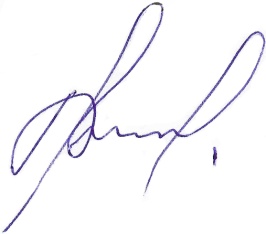 Президент РСС                                                                                               В.А.Яковлев